Publicado en Chandler, Arizona el 04/12/2023 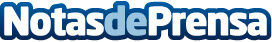 Insight adquiere SADA, 6 veces Partner del Año de Google CloudInsight refuerza su posición única como integrador de soluciones líder, ofreciendo soluciones multicloud líderes en el mercado a escala. SADA es un Google Cloud Premier Partner de élite que refuerza las capacidades de transformación digital de Insight y acelera el crecimiento de los servicios y soluciones en la nube de Insight. Insight amplía su capacidad en las dos plataformas líderes de GenAIDatos de contacto:Fernando PereiraInsight Technology Solutions+34914199510Nota de prensa publicada en: https://www.notasdeprensa.es/insight-adquiere-sada-6-veces-partner-del-ano Categorias: Internacional Nacional Telecomunicaciones Programación Software Actualidad Empresarial http://www.notasdeprensa.es